  The Tamar Cup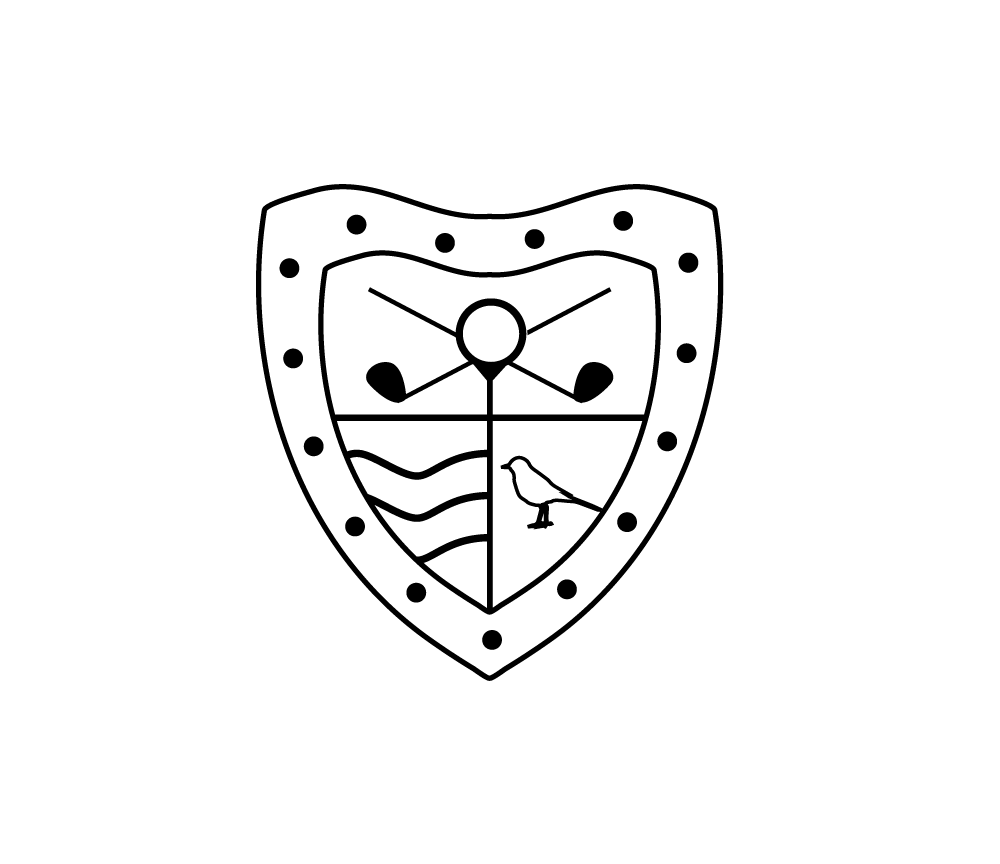 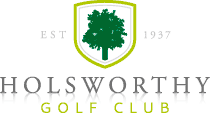 Winners 2022Players may only win one prize.Presentation will be at Bude Golf Club @ approx. 7pm.All winners are requested to attend.1st Place (£140)1st Place (£140)Andrew MossAndrew MossClive WoodwardClive Woodward2nd Place (£120)2nd Place (£120)Mark Dorman Mark Dorman Richard NottRichard Nott3rd Place (£110)3rd Place (£110)Karl PalmerKarl PalmerDavid GrayDavid Gray4th Place (£100)4th Place (£100)Daryll TroopDaryll TroopAndrew FinleyAndrew Finley5th Place (£90)5th Place (£90)Phil HealPhil HealJeremy HorwoodJeremy Horwood6th Place (£80)6th Place (£80)Dave HobbsDave HobbsLee SimpsonLee Simpson7th Place (£70)7th Place (£70)Mark BrumhamMark BrumhamGrant PowellGrant Powell8th Place (£60)8th Place (£60)Bruce RichardsonBruce RichardsonKen PotterKen Potter9th Place (£50)9th Place (£50)Ryan AspinallRyan AspinallRichard MaslanRichard Maslan10th Place (£50)10th Place (£50)Steve BartropSteve BartropRolando PeartonRolando Pearton11th Place (£45)11th Place (£45)Hana DabrowskiHana DabrowskiJo TilburyJo Tilbury12th Place (£45)12th Place (£45)Mike BridgemanMike BridgemanMark BellewMark Bellew13th Place (£40)13th Place (£40)Steve LambSteve Lamb George Broadey George Broadey14th Place £40)14th Place £40)Dave AlfordDave Alford Dave Bragg Dave Bragg15th Place (£35)15th Place (£35)Andrew PellingAndrew PellingJean ReedJean ReedBest Saturday at Bude (£30)Best Saturday at Bude (£30)Gary StoneGary StoneSandi PerrySandi PerryBest Saturday at HolsBest Saturday at HolsPaddy FordPaddy FordTrevor AbbottTrevor AbbottBest Sunday at BudeBest Sunday at BudeNeal TugmanNeal TugmanMike SeysMike SeysBest Sunday at HolsBest Sunday at HolsPeter HookwayPeter HookwayPeter CobbledickPeter CobbledickBest Mixed/Ladies (£30)Best Mixed/Ladies (£30)John VanstoneJohn VanstoneCollette BurgessCollette Burgess2nd Best Mixed/Ladies (£25)2nd Best Mixed/Ladies (£25)Steve CongdonSteve CongdonMandy CongdonMandy CongdonNTTP – Bude (Pro V1s)Colin KittColin KittNTTP - HolsNick LarcombeNick Larcombe